DANGIO2 Rustici im Dorfkern zum Ausbauenan ruhiger, sonniger Lage……………………………………..……………..……………………………………..………..…………………….……………….2 rustici nel nucleo da rinnovare in posizione soleggiata e tranquilla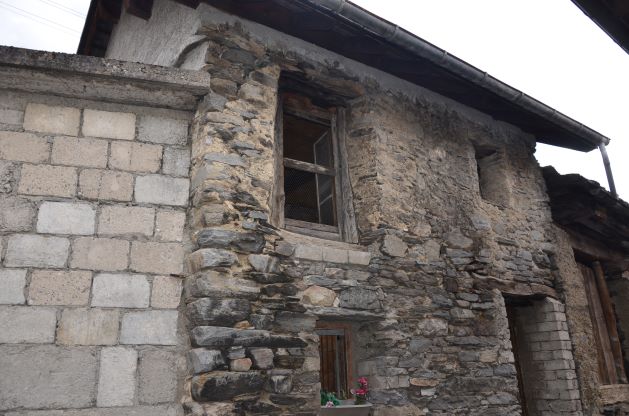                                            4180/3573   Fr. 30‘000.--  Standort | Umgebung6717 Dangio Sotto, Via SoiRegion: BleniotalLage: ruhig und sonnig Aussicht: schöner BergblickSchulen: OlivoneEinkauf: 800möffentlicher Verkehr: 20mDistanz Autobahn:19kmDistanz nächste Stadt: 5 km	  BeschreibungDiese beiden Rustici befinden sich an ruhiger und sonniger Lage im Zentrum des Zentrums von Dangio im mittleren Teil des Bleniotales.Die beiden Parzellen umfassen ein Rustico mit einem Zimmer und ein weiteres Rustico mit zwei Zimmern auf zwei Stockwerken. Die beide Gebäude müssen komplett renoviert werden.Hier finden Sie noch die Ruhe eines romantischen Tals. Zu Fuß oder mit dem Fahrrad können Sie einige schöne Ausflüge unternehmen. Im Winter können Sie auf den Pisten von Nara und Campo Blenio Ski fahren, die 10 Autominuten entfernt sind. In etwa gleicher Distanz liegt das neue Langlaufzentrum Campra.Das Objekt ist mit dem Auto oder öffentlichen Verkehrsmitteln gut zu erreichen. In unmittelbarer Nähe befinden sich öffentliche Parkplätze.Die Fahrt über die Autobahn A2 nach Biasca dauert 20 Minuten. Im Dorf sowie im nahen Aquila und Aquarossa gibt es Einkaufsgeschäfte.  Highlightsruhige und sonnige Lageschöne Aussicht auf die Berge Zugang zu den Hütten auch im Winterausgezeichnete Autobahn-/ÖPNV-Anbindung Ubiciazione6717 Dangio Sotto, Via SoiRegione: Val di BlenioPosizione: tranquilla e soleggiata Vista: vista montagnaScuole: ad OlivonePossibilità d’acquisti: 800mMezzi pubblici: 20mDistanza autostrada: 19kmDistanza città successiva: 5 km  DescrizioneQuesti due rustici si trovano in una posizione tranquilla e soleggiata al centro del nucleo di Dangio. Le due parcelle comprendono un rustico di un locale e l’altro ha due locali su due piani.Entrambi i rustici devono essere totalmente ristrutturati. Qui si trova ancora la tranquillità di una romantica valle. Si possono intraprendere delle belle escursioni a piedi o con la bicicletta. In inverno si possono praticare lo sci sulle piste di Nara dove si arriva in 10 minuti di macchina. Il nuovo centro di sci fono a Campra è raggiungibile in 15 minuti.La proprietà é facilmente raggiungibile in macchina o con mezzi pubblici. Vi sono i parcheggi pubblici in immediate vicinanze. Il tragitto per l’autostrada A2 a Biasca dura 20 minuti. Possibilità di acquisti in un negozio del paese oppure nei supermercati di Torre, Aquila ed Olivone.  Highlightsposizione tranquilla e soleggiatabella vista sulle montagne accesso fino ai rustici anche d’invernoottimo collegamento autostradale/mezzi pubblici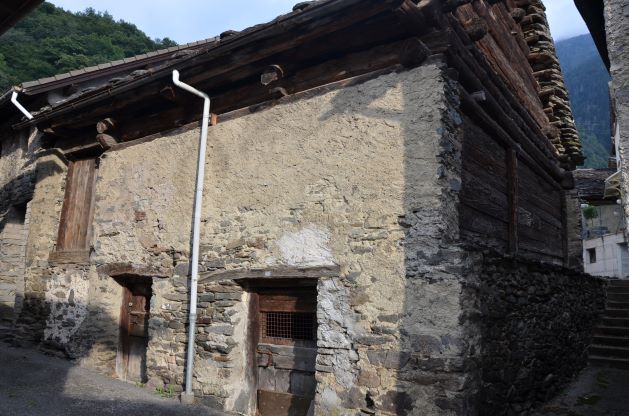 Rustico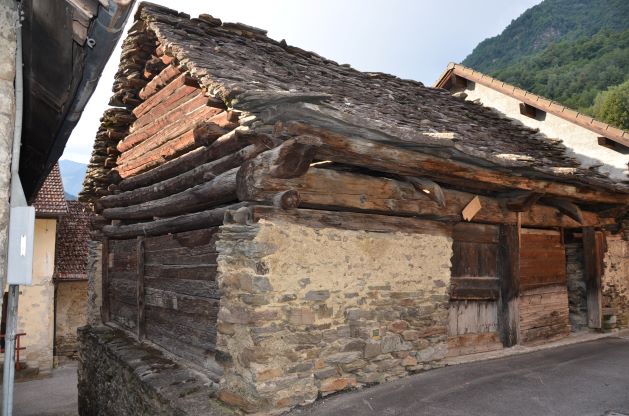 Rustico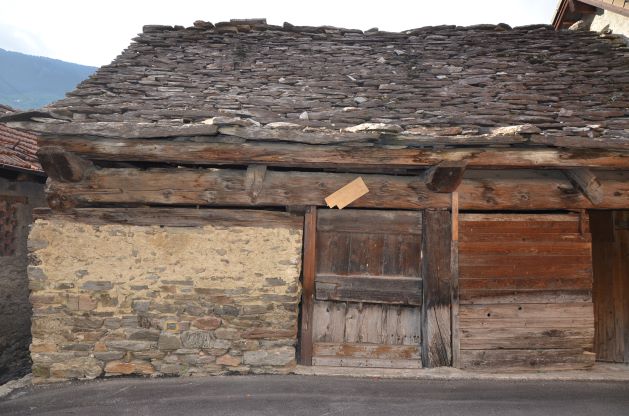 Rustico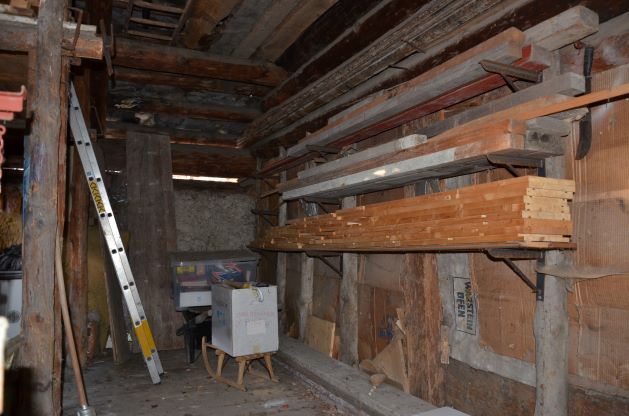 Innenraum Rustico 1    /   Interno Rustico 1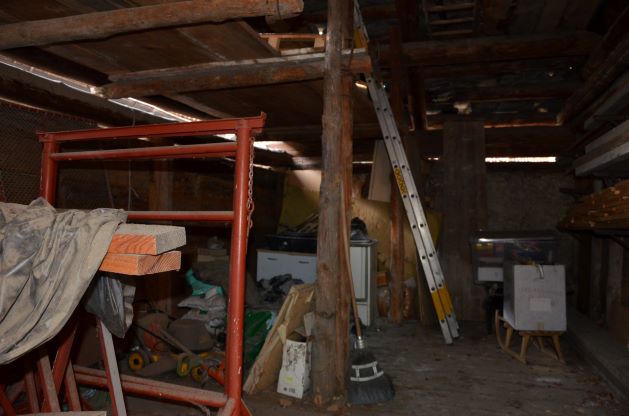 Innenraum Rustico 1 / Interno Rustico 1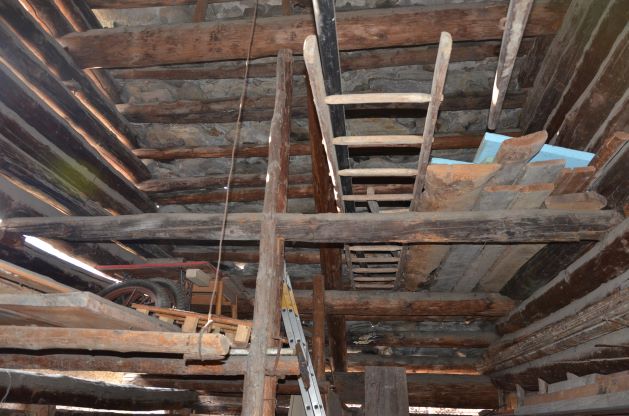 Innenraum Rustico 1 / Interno Rustico 1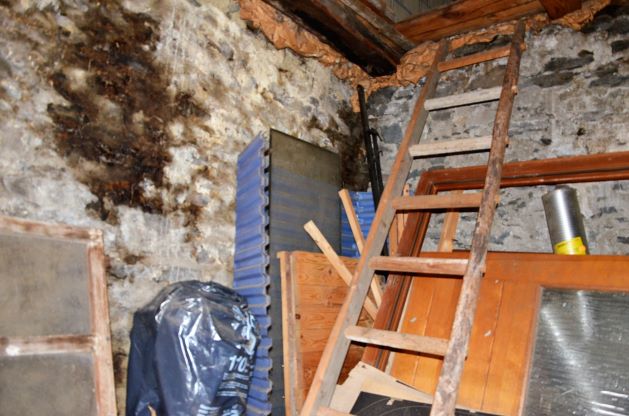 Innenraum Rustico 2 / Interno Rustico 2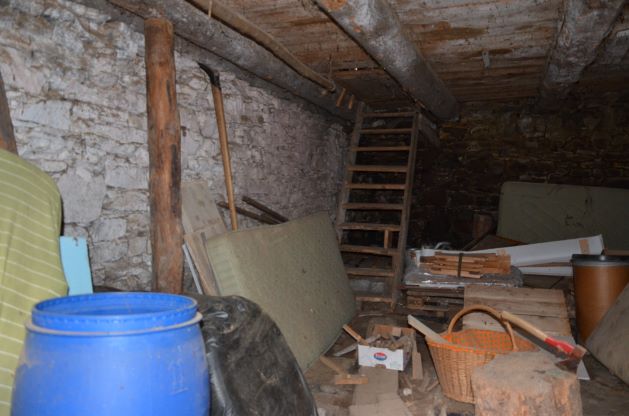 Innenraum Rustico 2 / Interno Rustico 2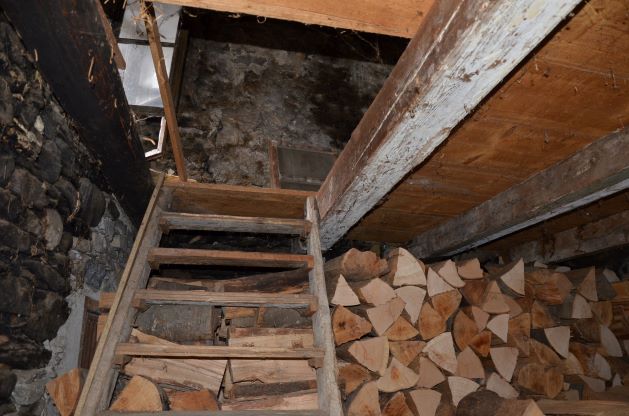 Innenraum Rustico 2 / Interno Rustico 2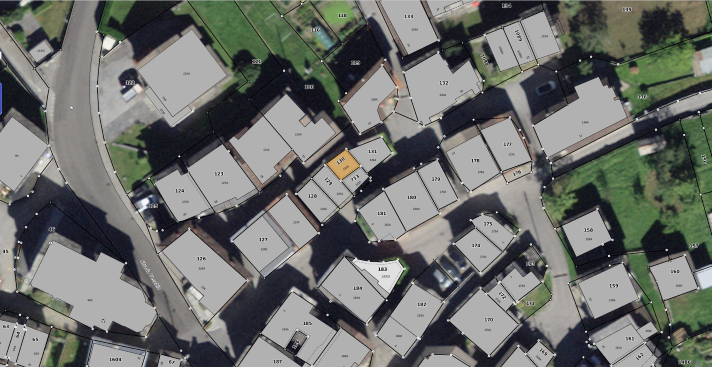 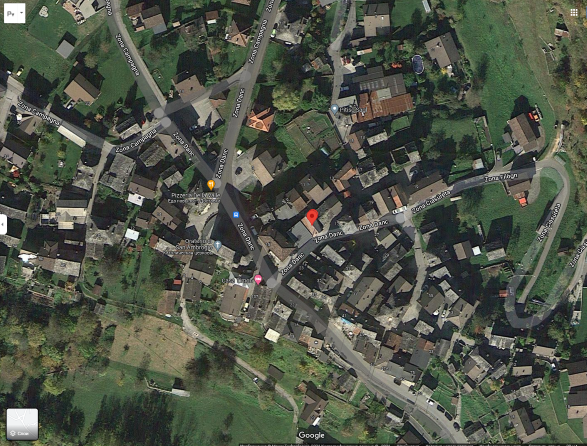        TICINO |   Dangio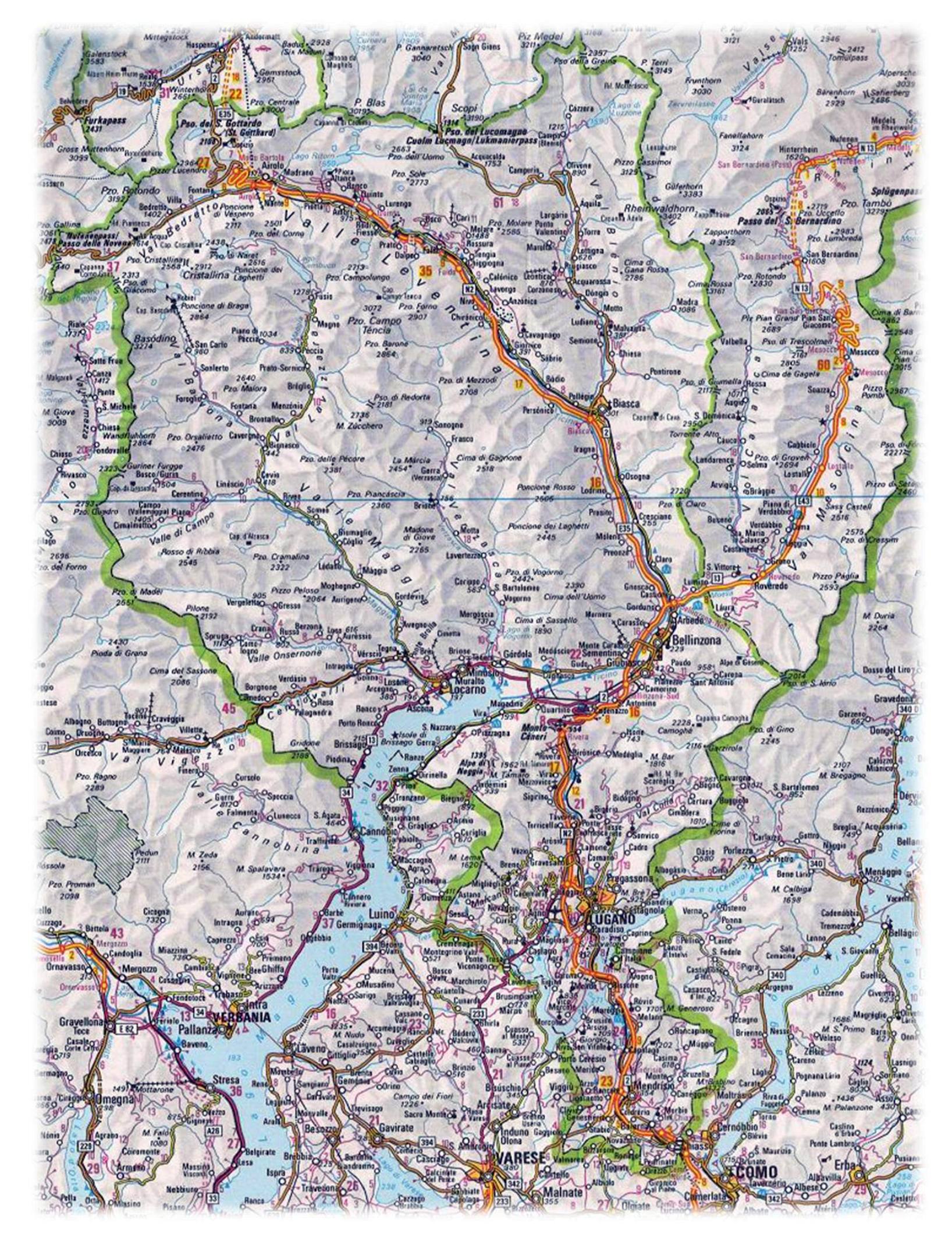 